Name:______________________Date:_______________________Circle One: 	Pre-test    /	Post-testWhy Are Honeycomb Cells HexagonalDirections: Choose the correct answer out of the options provided and write it in the space provided._________ Using the measurements in the image below, which of these shapes would have the greatest surface area and volume for a honeycomb? Objects in the image are not drawn to scale.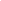 A) Triangular Prism
B) Cube
C) Pentagonal Prism
D) Hexagonal Prism
_________ Which of these statements about a scientific claim is NOT true?
A) It answers a scientific question or problem and is usually a statement about, or understanding of, a phenomenon.
B) It is always supported by scientific data or “evidence.”
C) It provides “reasoning,” or a justification, that logically connects the evidence to the claim. It is usually based on a scientific definition, law, rule, or principle.D) It can not be revised as more evidence is gathered and/or logical connections are made that support changes in reasoning._________ Honeycombs are made of ____________.
A) Beeswax
B) Nectar
C) Remains of the egg casings from hatched larvae
D)  Honey
_________ What relationship does is there between the square and the triangle below?
A) The area of the square is twice as large as a triangle
B) The area of the square is 3 times as large as a triangle
C) The area of the square is 4 times as large as a triangle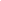 D) The area of the square is half the size of a triangle
E) The area of the square is a third of the size of a triangle
F) The area of the square is a fourth of the size of a triangle
_________ Honeycomb cells are used to  store the following…(choose all the answers that apply) 
A) Water
B) Honey
C) Adult bees
D) BeeswaxE) Young beesF) Nectar
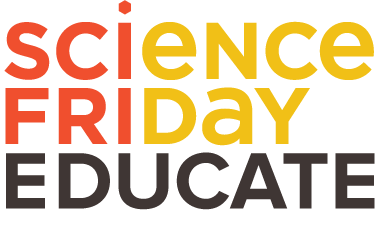 Answer Key:1)  D2) D3) A4) A5) B and E